Referat af møde i forældreforeningen 28. juni kl. 19.00Vi startede ud med at luge persille hos Karsten i Søsted i ca. 1½ time. Afbud til mødet: Sus1 - Evaluering af Bramstrupdagen.- fin dag i smukkeste solskin. Tak til de mange friske kagebagere. Vi fik et overskud på godt 1.000 kr. for salg. Overskydende juicebrikker gik til bævernes spejderlejr.2)	Drøftelser af udfaldet af fællesmødet. 	- se tilsendte referat3) 	Nyt fra OK-aftale – har vi opfyldt vores del af aftalen?- Marie har fortsat intet hørt fra OK vedr. vores medvirken ved events i Brugsen. Marie har for længe siden sendt forespørgsel vedr. årsplan. Vi må formode, at OK tager kontakt. Bo har sørget for logo på hjemmeside. Marie gensender mail til Bo til rundsending blandt spejderforældre vedr. anmodning om, at de tegner nye OK-kort.4) 	Nyt fra andre indtjeningsmuligheder-  Vi har sagt ja til at sælge 350 julekalendere for Y´s Mens Club mellem 20. oktober og 30. november. Retten til at levere overskydende tilbage afhænger af, hvor mange, der siger ja til at sælge for logen. Vi aftaler, at sælge julekalendere til spejdermøderne onsdag og torsdag i uge 46 og bede spejderne ”medbringe” en voksen. Forældreforeningen sørger for organisering. Bo kontakter de spejderledere, det berører, for at sikre, det er ok med dem at bruge spejdermøder denne uge på dette.- Hvad siger vi til aftalen med Karsten? Vi aftaler, at vi starter op med selv i forældreforeningen at møde hos Karsten onsdage fra uge 28 kl. 19 og et par timer frem. Forældreforeningen tilmelder sig via doodle på facebook, så der hver onsdag møder 2-3 personer. Mødet aflyses i tilfælde af regn. Marie kontakter Karsten forud for første møde i uge 28. - Nr. Søby Kirke overvejer at bede spejderne uddele kirkeblad 3 gange årligt – er det noget? Vi aftaler, at sige ja tak til at dele kirkeblade ud 3 gange årligt for Nr. Søby menighedsråd, hvis/når de spørger os.- juledekorationer. Vi aftaler, at vi i år dropper salg af juledekorationer. Det kræver et stort forarbejde og meget koordination. Samtidig er indtjeningen begrænset. Marie kontakter Lissi og Lars Gram mhp. aftale om oprydning hos dem.- indsamling af juletræer. Drøftes på næste møde.5)	Emner til næste uge	- Evaluering af samarbejde med Persille-Karsten		- Gruppetur 3.-5. nov. – planlægning.- Salg af julekalendere uge 46 onsdag+torsdag under spejdermøder - planlægning.- Indsamling af juletræer ultimo december.6)	Dato for næste møde - torsdag d. 17. august kl. 18.30 i SpejderhyttenGO SOMMERFERIE 	 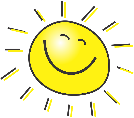 